Ո Ր Ո Շ ՈՒ Մ
11 հոկտեմբերի 2019 թվականի   N 1884 ՎԱՆԱՁՈՐ ՀԱՄԱՅՆՔԻ ԱՎԱԳԱՆՈՒ ՀԵՐԹԱԿԱՆ ՆԻՍՏ ԳՈՒՄԱՐԵԼՈՒ ՄԱՍԻՆ Ղեկավարվելով «Տեղական ինքնակառավարման մասին» ՀՀ օրենքի 62-րդ հոդվածի պահանջներով՝ որոշում եմ.Գումարել Վանաձոր համայնքի ավագանու հերթական նիստ 2019 թվականի հոկտեմբերի 18-ին՝ ժամը 11:00-ին, համայնքապետարանի վարչական շենքի նիստերի դահլիճում հետևյալ օրակարգով.1.Վանաձոր համայնքի ավագանու 2019թ. հոկտեմբերի 18-ի հերթական նիստի օրակարգը հաստատելու մասին   	
                                      զեկ. Մ.Ասլանյան2.Վանաձոր համայնքի ավագանու 2018թվականի նոյեմբերի 29–ի թիվ 129-Ն որոշման մեջ փոփոխություններ կատարելու մասին 	   
                                                                        զեկ. Վ. Գրիգորյան3.Վանաձորի քաղաքային համայնքի ավագանու 02 հոկտեմբերի 2013 թվականի թիվ 70-Ն որոշումն ուժը կորցրած ճանաչելու մասին	
                                                                        զեկ. Ա.Օհանյան4. «Վանաձորի պատվավոր քաղաքացի» կոչում շնորհելու մասին կանոնակարգը հաստատելու մասին                                                                             զեկ. Ա.Օհանյան	

5.Սերգեյ Միհրանի Դանիելյանին «Վանաձորի պատվավոր քաղաքացի» կոչում շնորհելու մասին                                                                                      զեկ. Ա.Օհանյան   			

6.Հայկ Լևոնի Հովիվյանին «Վանաձորի պատվավոր  քաղաքացի» կոչում  շնորհելու մասին                                                                                                            
                                                                                 զեկ. Ա.Օհանյան 7. Հրաչիկ Արմենակի Ղազարյանին «Վանաձորի պատվավոր քաղաքացի» կոչում շնորհելու մասին                                                                                                            
                                                               զեկ. Ա.Օհանյան8.Վանաձորի համայնքապետարանի վարչական շենքի ջեռուցումը կազմակերպելու համար ժամանակավորապես հաստիքներ նախատեսելուն համաձայնություն տալու և աշխատակիցների աշխատավարձի չափեր սահմանելու մասին                                զեկ. Ա.Օհանյան9.Վանաձոր համայնքի ղեկավարին կից, Վանաձոր համայնքի տարածքում հասարակական կարգով գործող թվով 3 (երեք) խորհրդակցական մարմինների կազմը հաստատելու մասին                                                     զեկ. Ա.Օհանյան10. Վանաձոր քաղաքի Տարոն-2, ՔՇՀ-4 թիվ 18 շենքի 14 երկու սենյականոց բնակարանը Տիգրան Վասակի Կիրակոսյանին նվիրատվությամբ հանձնելու և Վանաձոր համայնքի ավագանու 2018 թվականի սեպտեմբերի 14-ի թիվ 109 որոշումն ուժը կորցրած ճանաչելու մասին                                                               զեկ.Կ.Պառավյան                                                                                                                                       11. «Վանաձոր համայնքի թիվ 32 մանկապարտեզ» համայնքային ոչ առևտրային կազմակերպությունում խումբ բացելու մասին							զեկ. Գ.Բադյան                                                                                                                                      12. «Վանաձոր համայնքի թիվ 34 մանկապարտեզ» համայնքային ոչ առևտրային կազմակերպությունում  խումբ բացելու մասին						զեկ. Գ.Բադյան                                                                                                                                     13.Վանաձոր համայնքի ավագանու 2017 թվականի դեկտեմբերի 11-ի թիվ 105-Ա որոշման մեջ փոփոխություն կատարելու մասին	
                                                             զեկ.Գ.Բադյան  	                                                                                                                                   
14.«Վանաձորի Ալբերտ Ազարյանի անվան «Կենտրոն» համալիր մարզադպրոց» համայնքային ոչ առևտրային կազմակերպության մարզադահլիճները «Վանաձորի Հ.Թումանյանի անվան պետական համալսարան» հիմնադրամին վարձակալությամբ հանձնելու մասին	                                                            զեկ. Վ. Դավիթավյան15.Վազգեն Արշակի Բադալյանին Վանաձոր քաղաքի Նարեկացի փողոցի թից 47 հասցեում գտնվող տարածքը նվիրատվությամբ հանձնելու մասին                                                    զեկ. Վ. Դավիթավյան16.Վանաձոր համայնքի սեփականություն հանդիսացող հողամասերը մրցույթով կառուցապատման իրավունքով տրամադրելու և հողամասերի վարձավճարների մեկնարկային գներ սահմանելու մասին                                      զեկ. Ս. Աբովյան		17.Վանաձոր համայնքի վարչական տարածքում գտնվող համայնքի սեփականություն հանդիսացող հողամասերի աճուրդային վաճառքի նվազագույն մեկնարկային գները սահմանելու մասին	                                                              զեկ. Ս. Աբովյան	

18. Վանաձորի համայնքի ավագանու 25 սեպտեմբերի 2003 թվականի թիվ 167 որոշումն ուժը կորցրած ճանաչելու մասին                                                             զեկ. Ս. Աբովյան19.Վանաձոր համայնքի վարչական սահմաններում՝ Նարեկացու փողոցի 1-ին փակուղի թիվ 11 հասցեում գտնվող 0.0099 համակերեսով 06-001-0208-0010 ծածկագրով հողամասի նպատակային նշանակությունը փոխելու մասին	           
                                                               զեկ. Ս. Աբովյան20. Վանաձոր համայնքի վարչական սահմաններում գտնվող հողամասը համայնքային սեփականություն ճանաչելու մասին	                                                                                                                                                                                                                            զեկ. Ս. Աբովյան21. Օվսաննա Նորայրի Թադևոսյանին Վանաձոր քաղաքի Նարեկացու փողոցի թիվ 3-1/4-1 հասցեում գտնվող հողամասը նվիրատվությամբ հանձնելու մասին	
                                                                  զեկ. Ս. Աբովյան22.   Վանաձոր համայնքի ավագանու հերթական նիստի օրը որոշելու մասին                                                                               զեկ. Մ.Ասլանյան  ՀԱՄԱՅՆՔԻ ՂԵԿԱՎԱՐ`                              ՄԱՄԻԿՈՆ ԱՍԼԱՆՅԱՆ2019թ. հոկտեմբերի 11
ք.Վանաձոր
ՀԱՅԱՍՏԱՆԻ ՀԱՆՐԱՊԵՏՈՒԹՅԱՆ ՎԱՆԱՁՈՐ ՀԱՄԱՅՆՔԻ ՂԵԿԱՎԱՐ
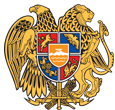 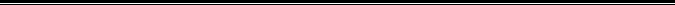 Հայաստանի Հանրապետության Լոռու մարզի Վանաձոր համայնք
Ք. Վանաձոր, Տիգրան Մեծի 22, Ֆաքս 0322 22250, Հեռ. 060 650044, 060 650040 vanadzor.lori@mta.gov.am, info@vanadzor.am